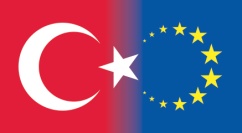 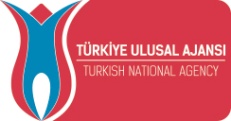 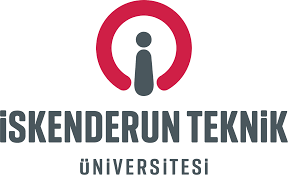 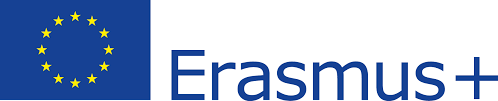 ERASMUS+ GENÇLİK PROGRAMI/ TANITIM TOPLANTISI VE PROJE YAZMA EĞİTİMİİSKENDERUN TEKNİK ÜNİVERSİTESİ (26-27 Aralık 2019)PROGRAM26.12.2019 Perşembe Günü – Mühendislik ve Doğa Bilimleri Fakültesi Konferans Salonu “Kırmızı Salon”12:30-13:30	Erasmus+ genel tanıtım toplantısı27.12.2019 Cuma Günü - Mühendislik ve Doğa Bilimleri Fakültesi Konferans Salonu “Kırmızı Salon”10:00-11:00 	Erasmus+ gençlik projeleri genel sunumu, Sorun analizi, hedef analizi, paydaş (ortak) analizi ve gerekçe (projenin tanımı)11:00-11:15	Ara11:15-12:30	Faaliyet planı hazırlanması, faaliyetlerin tanımı12:30-13:30	Öğle yemeği arası13:30- 15:30 	Öğrenme çıktıları, etki (katılımcılar, kurumlar ve diğer hedef gruplar, bölgesel, ulusal, ulus ötesi), etki (katılımcılar, kurumlar ve diğer hedef gruplar, bölgesel, ulusal, ulus ötesi), yaygınlaştırma15:30-15:45	Ara15:45-16:15	Proje sunumları ve tartışma 